Commonwealth of AustraliaTelecommunications Act 1997Carrier Licence Conditions(NT Technology Services Pty Ltd) Declaration 2014I, MALCOLM BLIGH TURNBULL, Minister for Communications, make the following declaration under subsection 63(2) of the Telecommunications Act 1997.

Dated 	29 April	2014
MALCOLM BLIGH TURNBULLMinister for Communications_________________________________________________________Name of DeclarationThis declaration is the Carrier Licence Conditions (NT Technology Services Pty Ltd) Declaration 2014. CommencementThis declaration commences on the day after it is registered on the Federal Register of Legislative Instruments.Definitions In this declaration:Act means the Telecommunications Act 1997.
development area means a real estate development specified in column 1 of the table at Schedule 1 to this declaration that occupies the corresponding area of land depicted in the relevant map at Annexure A to Schedule 1 (refer to column 2 of the table at Schedule 1 to this declaration).
Licensee means NT Technology Services Pty Ltd (ACN 137 726 946), as the company exists from time to time (even if its name is later changed).
relevant premises means premises that are: occupied or used by an end-user; and  situated in a development area.
Specified NTTS Network means a telecommunications network:that is operated by the Licensee in accordance with the nominated carrier declaration issued on 13 March 2014; andwhich is located in a development area; andwhich uses fibre-to-the-premises architecture. Note    	The following expressions have the meaning given by the Act (see subsection 13(1) of the Legislative Instruments Act 2003):carriage service carriage service providertelecommunications networkObligation to connect relevant premises(1) 	Upon reasonable request by an end-user at relevant premises, the Licensee must:connect; or arrange for another person on its behalf to connect;the relevant premises to the Specified NTTS Network in order that a carriage service provider can provide carriage services to the end-user at the relevant premises.(2) 	For the purposes of subclause (1), a request may be made directly by an end-user to the Licensee or by a carriage service provider to the Licensee on behalf of an end-user.Schedule 1 – Specified NTTS Network (clauses 3 and 4)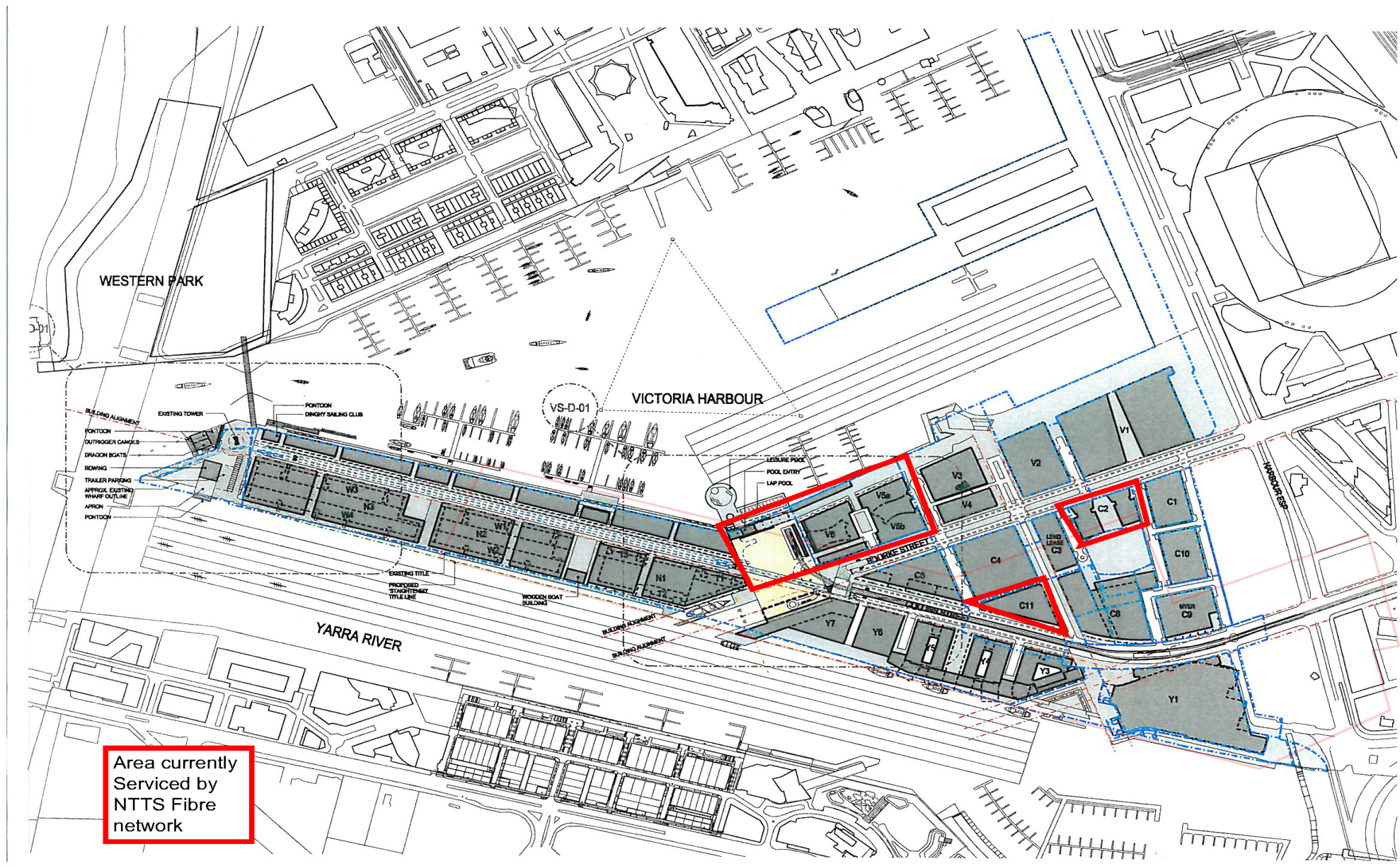 Item numberName and location of real estate development projectArea of project (map number)1.‘Forte’ residential apartment complex807 – 811 Bourke StreetDocklands  Victoria  3008Block C2Map 1 at Annexure A2.‘EXO’ residential apartment complex55 Merchant StreetDocklands  Victoria  3008Block C11Map 1 at Annexure A3.‘Serrata’ residential apartment complex815 Bourke StreetDocklands  Victoria  3008Block V5a and V5bMap 1 at Annexure A4.‘Convesso’ residential apartment complex8 Waterside PlaceDocklands  Victoria  3008Block V6Map 1 at Annexure A5.‘Concavo’ residential apartment complex9 Waterside PlaceDocklands  Victoria  3008Shaded block, within same network boundary as V5a, V5b and V6 